Materialenleer EindopdrachtIk kies de handen die dienen ernaartoe om het blikje op zijn plek te zetten en wat beter eruit te zien, het zit in het midden van de display het valt ook nog eens meteen op!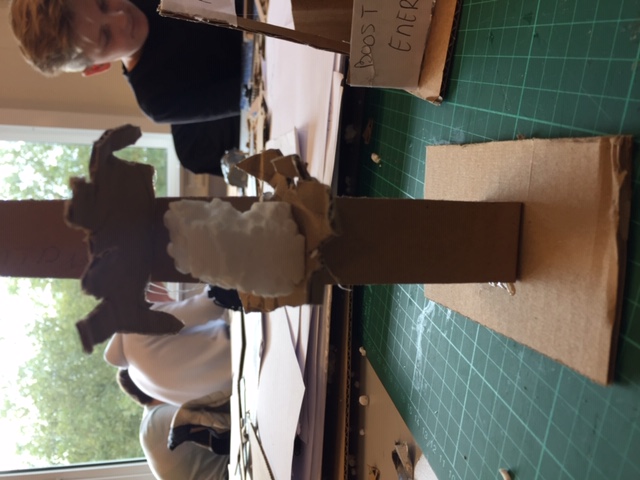 StevigBuigbaarBedrukbaarGoedkoopHet moet er strak uitzienGaat lang meeStap 3:Karton, Hout, Rubber, AluminiumBeste: KartonStap 4: Het materiaal moet Stevig zijn -> Eigenschap : StevigheidHet materiaal moet Buigbaar zijn -> Eigenschap: BuigbaarHet materiaal moet bedrukt worden -> Eigenschap: BedrukbaarHet materiaal moet niet duur zijn zijn-> Eigenschap: Goedkoop         Het materiaal moet er strak uitzien-> Eigenschap: Glanzend strak/glad oppHet materiaal moet lang mee gaan -> Eigenschap: DuurzaamheidStap 5Stap 61e = Aluminium omdat die het meeste voldoet aan alle eigenschappen, maar is wel een beetje duur2e = Rubber omdat het goedkoper is en het is buigbaar en dat si wel nodig om die handen te kunnen  zetten op het beeld 3e = Karton omdat karton buigbaar is en heel goedkoop het is ook nog eens bedrukbaar dus kan de anime kant van de display eruit worden gehaaldStap 7:Vraag 1Ik denk Thermoplasten omdat die stevig zijn en goed tegen water kunnenVraag 2Omdat bij Thermoharders de moleculen aan elkaar vast zitten en zo veel moeilijker smelten/zacht word dan bij Thermoplasten, want bij thermoplasten liggen ze los van elkaarVraag 3Thermoharders omdat het kan regenen en de zon kan schijnen op de motor bekapping en we willen niet dat het smelt dus we kiezen voor thermoharders die blijven wel gewoon bij welke omstandigheoid dan ook aan elkaar vast zittenVraag 4Je kan karton gebruiken en het ombuigen naar een klein tafeltje omdat het heel goedkoop is en er geen specificaties aan vastgebonden zijnVraag 5Ik zou gaan voor Constructiestaal want het is best zwaar het is waterbestendig en het gaat nog eens heel lang meeVraag 6Thermoplast standaard, omdat het tegen een stootje kan en nog eens heel goed schoongemaakt worden dus dat is ook weer een pluspuntVraag 7Aluminium omdat het redelijk zwaar is en goed tegen water kan, het is ook nog eens stevig waardoor die wel blijft staanProductvoorwaardenstevigbuigbaarbedrukbaargoedkoopHet moete er strak uitzienHet materiaal moet lang meegaanResultaatMaterialen eigenschapStevigheidBuigbaarheidbedrukbaarPrijsGlad/strak oppDuurzaamheidKarton-++1-02Hout+--5002Rubber0++-4003,5Aluminium+0+10+++5,5